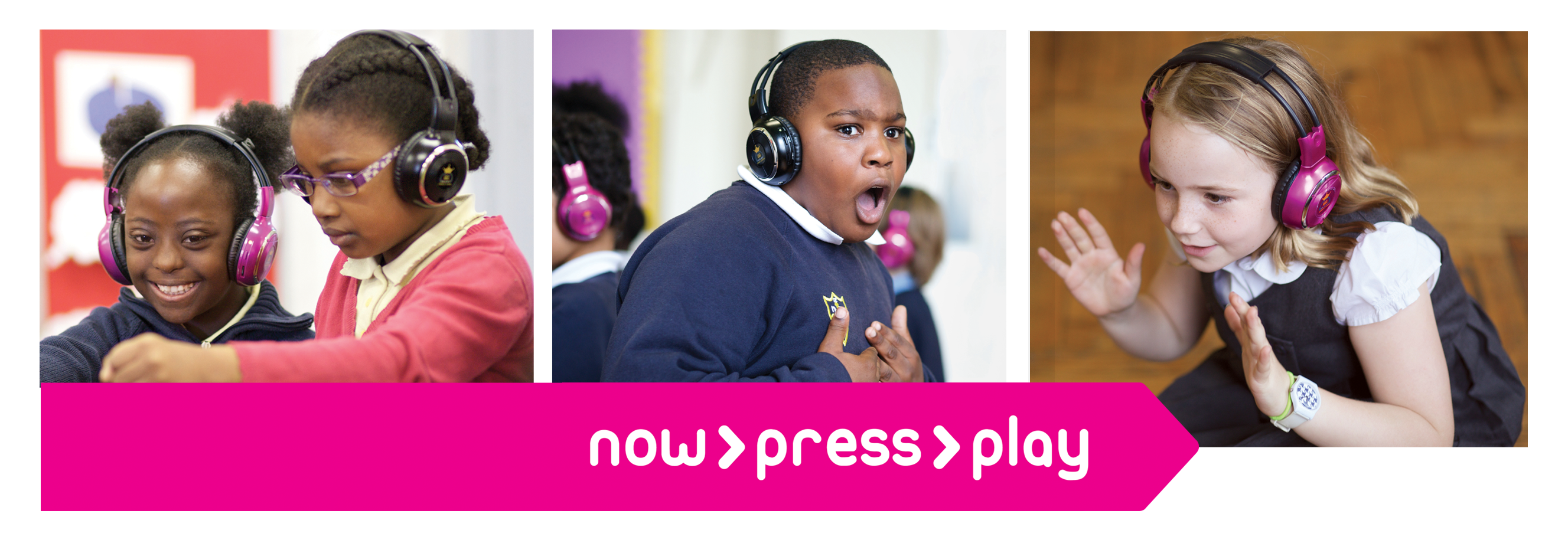 Sales Account ManagerAPPLICATION PACKHow to apply for this postIf you would like to apply for this post, please send your completed application form to jobs@nowpressplay.co.uk, with the subject ‘Sales Account Manager Application’. Alternatively, you can send it to now>press>play, Edspace, Hackney Community College, Falkirk Street, London, N1 6HQ.The deadline for applications is midnight on Tuesday 25th July. Interviews will be held between 27th July and 4th August. Please let us know in your application if there are any dates during this time that you would not be able to attend an interview.Please note in accordance with the Asylum and Immigration Act 1996 you must be eligible to live and work in the UK to apply for this role. We have included a job description and person specification in this pack, which sets out the requirements for this role. If, after reading this information, you have any questions about the role please email jobs@nowpressplay.co.uk. A bit of background about now>press>playFounded in 2012, by a teacher, a theatre director and a community banker, now>press>play is one of the most exciting and ambitious social enterprises in the edtech sector. We have developed a new way of learning that engages children through movement, imagination and emotion. Our mission is to make the curriculum accessible for all children, regardless of background or academic ability. Our ambition is to be the most engaging and highly valued educational resource in the UK and beyond. Since launching our subscription service in September 2014, we have signed up 120 schools across England. The majority of these are in areas of high deprivation. We have incredibly high retention rates (90%) and consistently good feedback from teachers and children alike. 100% of teachers say they would recommend now>press>play to another school. now>press>play has been supported by UnLtd, the School for Social Entrepreneurs, the RSA and Shell LiveWire. In 2014, we were awarded a place on the Big Venture Challenge, the high-growth investment program for outstanding social enterprises. For the last three years, we have been selected to take part in BETT Futures, a curated area of the BETT Show, showcasing the world's most inspiring edtech starts ups. In 2014, now>press>play was a finalist in the Lego Foundation’s global Re-imagine Learning competition. Job DescriptionPost Title:		Sales Account ManagerReporting to:		Marketing DirectorSalary:			£27k + £3k car allowance + £5k bonusDuration:		Permanent contract, with a six month probation periodHours:			Full timeHolidays:	30 days (these must be taken during school holidays) plus statutory bank holidaysLocation:	You will spend most of your time visiting schools across England and you will also have a desk at our office in East London. About now>press>playnow>press>play is a multi award winning social enterprise and one of the most exciting and ambitious startups in the edtech sector. Our mission is to make the curriculum accessible for all children, regardless of background or academic ability.We create immersive audio resources that engage primary school children in the curriculum through emotion, imagination and movement. In a now>press>play Experience every child is given a pair of wireless headphones. Immersed in sound, they become the main character in a story, meeting people, discovering places and solving problems on an educational adventure they’ll never forget.You can read more about our work and impact on our website: www.nowpressplay.co.uk  Purpose of Rolenow>press>play is a growing organisation, with an average of 100% growth over the last three years. We have an outstanding product, a proven business model and a clear market for our product. We now need a confident and outgoing person to join our team and help us grow.You will work alongside the CEO and Marketing Director, bringing new schools on board and looking after our existing schools.This role involves a lot of travel and you should expect to be travelling four days a week, with one day at our East London office. Currently, you will cover the whole of England but as we grow you will be assigned a territory. Although our office is based in London it is not necessary for you to be based here. We welcome applications from candidates who live all over England.You will work in a fast paced, supportive and collaborative environment in which your opinions will be sought out and listened to. As the third full time member of our team, you will have a tangible impact on the direction of the company. Main ResponsibilitiesThis role consists of two main areas: account management and business development. You will be responsible for a portfolio of schools and for signing up new schools through demos and consultations. The main responsibilities will be:Account ManagementLiaising with key contacts, through emails, phonecalls and face to face meetings, to ensure now>press>play is having the greatest possible impactLeading training sessions for teachers and helping schools map now>press>play to their curriculumsMaintaining strong renewal rates Prepping equipment for schoolsKeeping CRM systems up to date and accurate Business DevelopmentRunning demos for children in schools and holding consultations with school senior managementMeeting and exceeding sales targets  Supporting the Marketing Director to generate leads through key education events and day to day contact with schoolsStrategicHelping develop and review sales strategies, in conjunction with the CEO and Marketing DirectorYou will be the third full time member of a small, friendly team. The nature of being a startup means we have to support each other where needed. You may on occasion be asked to support the work of another team member, for example:General office admin and resource managementMaintaining a work social media accountHelping to organise pilots for the product development teamCollecting teacher and children feedback from demos Helping to organise focus groupsPreparing equipment for key eventsPerson SpecificationThe person specification describes the characteristics (skills, knowledge, experience and qualifications) that are need to carry out the job description and will be used as the basis for short-listing and interview.Experience/QualificationsCandidates should be able to demonstrate experience of:Essential2+ years in account management and/or business developmentProven track record of strong sales resultsLeading demos, training sessions and/or presentationsMaintaining CRM systemsManaging a diaryA UK driver’s licenseDesirableConsultative sales experience Working in or with the UK education systemWorking with children, in formal or informal settingsDegree level qualification or equivalentSkills / KnowledgeCandidates should be able to demonstrate the following qualities:EssentialAbility to quickly build rapport and credibility with teachers and senior leadersStrong listening skills – able to understand and identify the needs of a clientA clear passion for education and a strong belief that every child should be able to access the curriculumGenuine excitement about joining an edtech start up and a willingness to muck inOutstanding time management skills, with an organised and methodical approach to workExcellent written, verbal and presentation skillsProficient computer use, including word processing and spreadsheetDesirableA keen interest and up to date knowledge of the UK education sectorProficient in use of social mediaTerms & ConditionsSalary£27,000 per annum plus £3,000 car allowance. A £5000 bonus will be paid three months after the year end, upon delivery of sales targets and other KPIs. Contract period and hours of workThis is a permanent contract with a probation period of six months. Our working hours are typically 9-5.30pm, however, due to the nature of the job, there will be days when you will need to start earlier and end later depending on what school visits you have organised. Place of workYou will spend most days travelling to schools across England but you will also have a desk at our office in East London: Edspace, Hackney Community College, Falkirk Street, London, N1 6HQ. You will also be able to work from home on occasion. Termination of employmentYour probationary period will be six months, with a mid-probation review at three months. During the probation period, the period of notice to terminate the employment will be two weeks. After this time, the period of notice to terminate the appointment will be two calendar months by either party.Annual LeaveThe annual leave entitlement is 30 days, which must be taken during school holidays, plus all statutory bank holidays.Benefits to younow>press>play is a small, growing organisation. By joining us at this critical and exciting stage in our development you will have a significant influence on our growth and impact.Thrive in a role with a high degree of responsibility, independence and flexibilityChallenge yourself and develop your skills in a supportive, dynamic startup Influence the direction and culture of the company through sharing your experience and thoughts with usHelp us to make a difference to the education of thousands of children in some of the most deprived areas of the UKAppointmentWe will request references following interviews for the successful candidate only. Offer will be made subject to satisfactory references and proof of eligibility to work in the UK. Guidance notes for completing your application formGeneralPlease use black ink or type on your application. Before completing the application form, please check that you are legally eligible to work in the UK. If you are successful in your application, you will be required to provide satisfactory evidence (e.g. passport, birth certificate or marriage certificate) of your right to work in the UK as required by the Asylum Immigration Act 1996.Please do not submit a CV instead of completing the application form.Remember to complete all parts of the application form. If you think some parts do not apply to you, write N/A (not applicable) in the spaces provided for your answer.Please complete the equal opportunities monitoring form at the end of the application form. The equal opportunities monitoring form is not part of the selection process and will be removed prior to shortlisting.	Employment historyThe form asks you to give complete details of previous jobs held, and account for any gaps in your employment record.You may have developed other skills and experience through unpaid work. Details of these should be included on the form, particularly where they are relevant to the role for which you have applied.Qualifications, training and personal skillsPlease mention qualifications and/or training which are necessary or relevant to the job for which you have applied.Additional informationThis section gives you the opportunity to demonstrate why you are suitable for the post. Before completing it, refer to the job description and person specification in the application pack.The job description provides an outline of the main duties of the post, while the person specification describes the skills, experience and competencies necessary to carry out these tasks.Make sure you give specific examples. Please include details of any relevant skills, experience or knowledge, wherever or however they were gained (for example, voluntary or unpaid work).ReferencesPlease note that referees will not be contacted until an offer of employment is made. Where possible, please check that referees are happy for us to contact them before you include their details.You are asked to supply details of two referees. Ideally, these should be your current and previous employers.Criminal convictionsIn the event of a successful application we will ask for an Enhanced Disclosure from the Disclosure and Barring Service (DBS) as a condition of employment.A criminal record does not automatically prevent you from being considered for a job. If you are shortlisted, this will be discussed with you at interview.Equal opportunitiesThe information you provide is for monitoring purposes only and will not be used in any part of the recruitment process. A question on disability is asked to enable us to make any adjustments necessary in our interview arrangements and subsequently in performing the role if hired.Returning the formReturn the form by the closing date (see above section: ‘How to apply for this post’ for details on application methods). If it arrives late, we will not be able to consider your application.If you require further information prior to application, please contact jobs@nowpressplay.co.uk. Thank you!Equal Opportunities Monitoring Formnow>press>play is committed to equal opportunities in its employment policies, practices and procedures. To help us monitor the effectiveness of our equal opportunities policy, please fill in the following form. This will be kept separate from you application form and treated in strictest confidence and will be held in accordance with the Data Protection Act 1998. In signing this form you agree to now>press>play holding and processing the data below for its legitimate business reasons outlined above.  This form will not have any impact on the final recruitment decision.Please answer the following questions by ticking as appropriate:1	What is your gender? 	☐      Female 	☐      Male2	Are you registered disabled? ☐       No       	☐       Yes    If yes, please provide details: 3	How would you describe your ethnic origin?4.	What is your age range?5.	Where did you find out about this vacancy?Thank you for completing this application!Application for Employment                                  Please type or use black ink. Please return this form via email at jobs@nowpressplay.co.uk quoting the job title in the subject line. Alternatively you can send it by post to: now>press>play, EdSpace, Block D, Hackney Community College, Falkirk Street, London, N1 6HQ.Closing date for applications: Tuesday 27th July at midnight.Application for Employment                                  Please type or use black ink. Please return this form via email at jobs@nowpressplay.co.uk quoting the job title in the subject line. Alternatively you can send it by post to: now>press>play, EdSpace, Block D, Hackney Community College, Falkirk Street, London, N1 6HQ.Closing date for applications: Tuesday 27th July at midnight.Job Applied For:  Sales Account ManagerJob Applied For:  Sales Account ManagerPersonal DetailsFull name:Preferred name (if applicable):Address Line 1: Address Line 2:Address Line 3:Town/City :Post Code:Home Phone Number:                                              Mobile Number:Personal e-mail address: Personal DetailsFull name:Preferred name (if applicable):Address Line 1: Address Line 2:Address Line 3:Town/City :Post Code:Home Phone Number:                                              Mobile Number:Personal e-mail address: Employment HistoryPlease give brief details of any relevant employment, including your employer, your post and main duties, dates employed, final salary and reason for leaving (or study, career breaks etc).Employment HistoryPlease give brief details of any relevant employment, including your employer, your post and main duties, dates employed, final salary and reason for leaving (or study, career breaks etc).Qualifications and Training Please give details of your educational qualifications and training courses attended (including institutions and dates).Qualifications and Training Please give details of your educational qualifications and training courses attended (including institutions and dates).Additional InformationAfter you have read the job description and person specification, please use the following section (personal statement) to state your reasons for applying for this position and how you meet the requirements given in the person specification. Please describe how your skills, knowledge and experience will enable you to carry out the duties listed in the job description. Please use an additional A4 sheet if you need more space. Personal Statement	                                                                                                      Additional InformationAfter you have read the job description and person specification, please use the following section (personal statement) to state your reasons for applying for this position and how you meet the requirements given in the person specification. Please describe how your skills, knowledge and experience will enable you to carry out the duties listed in the job description. Please use an additional A4 sheet if you need more space. Personal Statement	                                                                                                      References:  Please provide the name and address of two people we can approach for references. At least one should be your most recent/current employer. References:  Please provide the name and address of two people we can approach for references. At least one should be your most recent/current employer. Name:Address:Post code: Telephone:E-mail address:Relationship to/knowledge of you: Name: Address:Post code: Telephone:E-mail address:Relationship to/knowledge of you:If you are currently employed, what notice are you required to give? If you are currently employed, what notice are you required to give? Eligibility to work in the United KingdomIn order to comply with section 8 of the Asylum and Immigration Act 1996, we are required to see proof of your right to work in the UK.  This will be requested once an offer of employment has been made. By making these checks, employers can be sure they will not break the law by employing illegal workers.  IF YOU CANNOT PROVIDE ONE OF THESE PLEASE ASK FOR A FULL LIST OF THE HOME OFFICE DOCUMENTARY REGULATIONS. Do you have the legal right to work in the UK?☐       Yes                                      ☐       NoIf no, what type of work permit do you require? Eligibility to work in the United KingdomIn order to comply with section 8 of the Asylum and Immigration Act 1996, we are required to see proof of your right to work in the UK.  This will be requested once an offer of employment has been made. By making these checks, employers can be sure they will not break the law by employing illegal workers.  IF YOU CANNOT PROVIDE ONE OF THESE PLEASE ASK FOR A FULL LIST OF THE HOME OFFICE DOCUMENTARY REGULATIONS. Do you have the legal right to work in the UK?☐       Yes                                      ☐       NoIf no, what type of work permit do you require? Criminal convictionsIn the event of a successful application we will ask for an Enhanced Disclosure from the Disclosure and Barring Service (DBS) as a condition of employment. If you have not undergone a DBS check within the last 3 years, we would arrange this for you.  If you have undergone a DBS check, we may require evidence of this. A criminal conviction will not necessarily be a bar to obtaining a position.Criminal convictionsIn the event of a successful application we will ask for an Enhanced Disclosure from the Disclosure and Barring Service (DBS) as a condition of employment. If you have not undergone a DBS check within the last 3 years, we would arrange this for you.  If you have undergone a DBS check, we may require evidence of this. A criminal conviction will not necessarily be a bar to obtaining a position.Data Protectionnow>press>play will process the personal data in this application form in accordance with the Data Protection Act 1998.  The personal data will be used for the purposes of recruitment for the position specified in this application form. This application will be retained by now>press>play for a maximum of six months, unless you are the successful applicant for the post, in which case it will become part of your confidential employee record. By signing this form you consent to the processing of sensitive personal data by now>press>play for the purpose of this application.  Data Protectionnow>press>play will process the personal data in this application form in accordance with the Data Protection Act 1998.  The personal data will be used for the purposes of recruitment for the position specified in this application form. This application will be retained by now>press>play for a maximum of six months, unless you are the successful applicant for the post, in which case it will become part of your confidential employee record. By signing this form you consent to the processing of sensitive personal data by now>press>play for the purpose of this application.  Declaration:I certify that the information given on this form is, to the best of my knowledge, true and complete. I understand that should my application proceed to an interview, I will be required to produce supporting documentation as evidence of my qualifications, previous experience, and eligibility for employment in the UK. I understand and hereby agree that any false statement or omission may result in my application been withdrawn.Signed:Date:Declaration:I certify that the information given on this form is, to the best of my knowledge, true and complete. I understand that should my application proceed to an interview, I will be required to produce supporting documentation as evidence of my qualifications, previous experience, and eligibility for employment in the UK. I understand and hereby agree that any false statement or omission may result in my application been withdrawn.Signed:Date:Asian:Black:White:Dual heritage:BangladeshiAfricanEnglishWhite and CaribbeanChineseCaribbeanScottishWhite and AfricanIndianOther:WelshWhite and AsianPakistaniOther:IrishOther:Other:Other:Other:Other:18-2425 – 3435 – 4950 – 5960+